Publicado en 18370  el 11/10/2017 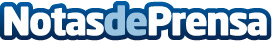 Restaurante Arrocería Poniente en Granada presenta su nuevo bufet libreLa reciente inauguración del Restaurante Arrocería Poniente es una promesa gastronómica en el poniente granadino. Especialistas en gastronomía mediterranea con especial énfasis en arroces y mariscos,  entrantes como la sartén del mar y platos ya conocidos como las parrilladas de marisco y pescado,  esta nueva opción del Hotel Poniente permitirá además disfrutar de un bufet libre a partir de este 12 de OctubreDatos de contacto:pilar fernandez lopez958443294Nota de prensa publicada en: https://www.notasdeprensa.es/restaurante-arroceria-poniente-en-granada Categorias: Gastronomía Andalucia Restauración http://www.notasdeprensa.es